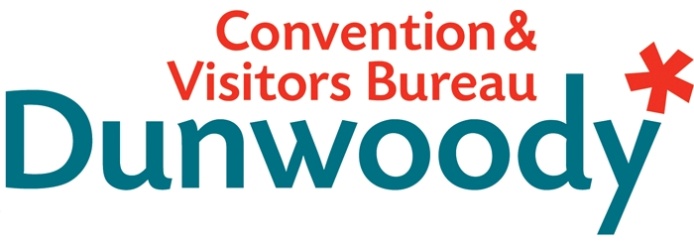 First Quarter Board Meeting January 16, 2013 Agenda 
Meeting Agenda:Meeting Called to OrderMinutes			October 30, 2012 Committee ReportsExecutive			Mallard Holliday Personnel			Mallard HollidayFinance				Donna Mahaffey Director’s Report			Katie BishopOld BusinessBy-laws Revisions		 New Business2013 Election of Officers2013 Marketing and Sales PlanResearch Study Adjourn 